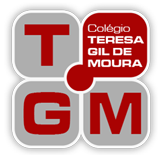 TURMA: JARDIM -  PRÔ DÉBORA TURMA: JARDIM -  PRÔ DÉBORA TURMA: JARDIM -  PRÔ DÉBORA TURMA: JARDIM -  PRÔ DÉBORA TURMA: JARDIM -  PRÔ DÉBORA 2ª FEIRA (21/9/2020)3ª FEIRA (22/9/2020)4ª FEIRA (23/9/2020)5ª FEIRA (24/9/2020)6ª FEIRA (25/9/2020)6ª FEIRA (25/9/2020)DAS 13H ÀS 14H 30MINATIVIDADES:VAMOS COLORIR - DIA DA ÁRVORE;FOLHA: COMPLETE A ÁRVORE COM PAPEL PICADO;CADERNO: CONSOANTE L - LEÃO .DAS 13H ÀS 14H 30MINATIVIDADES:LIVRO 3 – PÁGINA: 43 - DE QUE CORES SÃO AS FLORES DO MANACÁ? ;LIVRO 4 – PÁGINAS: 48/49/50- VAMOS BRINCAR COM FOLHAS DE ÁRVORES?;PRIMEIRA E SEGUNDA; COMPLETE O QUADRO;VAMOS COLORIR - 22 DE SETEMBRO – INÍCIO DA PRIMAVERA.DAS 13H ÀS 14H 30MINATIVIDADES:FOLHA: VAMOS CIRCULAR O ANIMAL QUE NÃO É AVE? ;FOLHA: ENUMERE AS CENAS DO CRESCIMENTO DA ÁRVORE;INGLÊS: NÚMERO DOIS - TWO.DAS 13H ÀS 14H 30MINATIVIDADES:LIVRO 3 – PÁGINA: 45 - LIGUE O COPO DE SUCO DE CADA PERSONAGEM;LIVRO 4 – PÁGINAS: 51/52- A IMPORTÂNCIA DAS ÁRVORES!; FOLHA: A PLANTA É FORMADA POR... ;DAS 13H ÀS 14H 30MINATIVIDADES:FOLHA: COMPLETE A SEQUÊNCIA ABAIXO;FOLHA: OBSERVE OS CONJUNTOS E COMPLETE O QUADRO;FOLHA: COMPLETE AS LINHAS E PINTE OS ANIMAIS MARINHOS;LIÇÃO DE CASA: DESENHE FLORES NO JARDIM.DAS 13H ÀS 14H 30MINATIVIDADES:FOLHA: COMPLETE A SEQUÊNCIA ABAIXO;FOLHA: OBSERVE OS CONJUNTOS E COMPLETE O QUADRO;FOLHA: COMPLETE AS LINHAS E PINTE OS ANIMAIS MARINHOS;LIÇÃO DE CASA: DESENHE FLORES NO JARDIM.DAS 15H ÀS 15H 40MINEDUCAÇÃO FÍSICA – PRÔ DÉBORADAS 15H ÀS 15H 40MINKARATÊ – PRÔ KEILADANÇA – PRÔ ANA LIDIADAS 15H ÀS 15H 40MINMASSINHA E HISTÓRIAAULA NO ZOOMDAS 15H ÀS 15H 40MINEDUCAÇÃO FÍSICA – PRÔ DÉBORAAULA NO ZOOMDAS 15H ÀS 15H 40MINATIVIDADE DIVERTIDA DAS 15H ÀS 15H 40MINATIVIDADE DIVERTIDA 